Alla cortese attenzione  Presidente Regione Campania Dott. V. De LucaVice Presidente Regione Campania Dott. Bonavitacola Dott. P. Vasaturo- commissario regionale ArpacDott. D. Della Porta- commissario Asl Salerno e p.c. Procuratore Capo di Salerno C. LemboPrefetto di Salerno S.Malfi   Egr. Presidenti,il Comitato Salute e Vita è impegnato a mantenere viva l’attenzione dell’opinione pubblica e delle Istituzioni sul devastante impatto delle Fonderie Pisano sulla qualità della vita nel territorio di Salerno e della Valle dell’Irno. CONSIDERATO CHEl'azienda Pisano ha più volte violato le norme in materia ambientale tese a tutelare non soltanto la salute dei cittadini, ma anche dei lavoratori che, quotidianamente prestano la propria opera all'interno della fabbrica, come risulta dall’ultimo patteggiamento dello scorso 3 Febbraio. Tale procedimento giudiziario, ultimo in ordine di tempo, dimostra chiaramente che le violazioni in materia ambientale si sono protratte nel tempo con grave nocumento per la popolazione di Salerno e della Valle dell'Irno. Si ritiene che le stesse violazioni e conseguenti effetti sulla popolazione e sui lavoratori sono tutt’ora in essere, come dimostrano non soltanto le recenti innumerevoli segnalazioni dei cittadini, ma soprattutto la diffida e conseguente sospensione delle attività della Fonderia da parte della Regione Campania a seguito di una recente ispezione dell'ARPAC di Caserta.Nell’area interessata dalle emissioni della Fonderia si riscontra un’incidenza anomala di tumori (alcuni definiti rari) e di malattie respiratorie. In particolare sono molto diffusi casi di patologie polmonari quali silicosi e più in generale tumore ai polmoni nei lavoratori (che però sono molto restii a denunciare) e di linfomi e leucemie e sarcomi nella popolazione, anche in soggetti di giovane età.L'ASL dovrebbe aver avviato uno studio epidemiologico per monitorare lo stato di salute della popolazione che vive nei territori limitrofi alla fonderia, al fine di stabilire una possibile correlazione tra la presenza della stessa e le malattie riscontrate nella popolazione. SI RICHIEDEla convocazione urgente della terza seduta del Tavolo Tecnico di Monitoraggio Ambientale istituito dalla Giunta Regionale uscente presieduta dall'On. Caldoro. Si ricorda che, da quando la nuova Giunta si è insediata, i lavori del Tavolo sono stati sospesi, così tradendo lo spirito di collaborazione che si era creato tra l'Istituzione Regione Campania ed i cittadini. Si ritiene invece che il Tavolo Tecnico possa rappresentare un importante strumento per compulsare tutte le Istituzioni che attorno a tale Tavolo siedono, Regione Campania compresa, verso una risoluzione dell'annosa vicenda delle Fonderie Pisano. Confidando nel vostro interessamento, porgiamo cordiali saluti.Il Comitato e L’associazione Salute e Vita Carla Cirillo, 3286487579, carla@sa.infn.itLorenzo Forte, 3283347836, lorenzo.forte@hotmail.itErnesto Langella, 3420607962Salerno, 27 Marzo 2016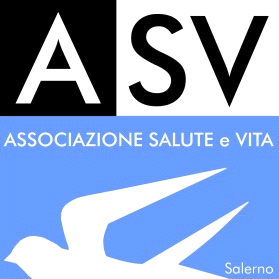 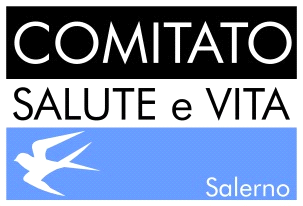 